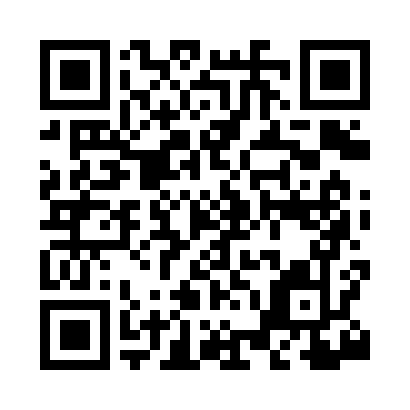 Prayer times for West Butler, Alabama, USAMon 1 Jul 2024 - Wed 31 Jul 2024High Latitude Method: Angle Based RulePrayer Calculation Method: Islamic Society of North AmericaAsar Calculation Method: ShafiPrayer times provided by https://www.salahtimes.comDateDayFajrSunriseDhuhrAsrMaghribIsha1Mon4:305:5112:574:388:049:242Tue4:315:5112:584:388:049:243Wed4:315:5212:584:388:039:244Thu4:325:5212:584:398:039:245Fri4:325:5312:584:398:039:236Sat4:335:5312:584:398:039:237Sun4:345:5412:584:398:039:238Mon4:345:5412:594:398:039:229Tue4:355:5512:594:398:029:2210Wed4:365:5512:594:408:029:2211Thu4:365:5612:594:408:029:2112Fri4:375:5612:594:408:029:2113Sat4:385:5712:594:408:019:2014Sun4:395:5812:594:408:019:2015Mon4:395:5812:594:408:009:1916Tue4:405:591:004:408:009:1817Wed4:415:591:004:408:009:1818Thu4:426:001:004:417:599:1719Fri4:436:011:004:417:599:1620Sat4:436:011:004:417:589:1621Sun4:446:021:004:417:579:1522Mon4:456:021:004:417:579:1423Tue4:466:031:004:417:569:1324Wed4:476:041:004:417:569:1325Thu4:486:041:004:417:559:1226Fri4:486:051:004:417:549:1127Sat4:496:061:004:417:549:1028Sun4:506:061:004:417:539:0929Mon4:516:071:004:417:529:0830Tue4:526:081:004:407:529:0731Wed4:536:081:004:407:519:06